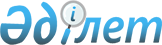 2011-2013 жылдарға арналған қала бюджеті туралы
					
			Күшін жойған
			
			
		
					Ақмола облысы Степногорск қалалық мәслихатының 2010 жылғы 23 желтоқсандағы № 4С-36/2 шешімі. Ақмола облысы Степногорск қалалық Әділет басқармасында 2010 жылы 27 желтоқсанда № 1-2-137 тіркелді. Шешімнің қабылдау мерзімінің өтуіне байланысты қолдану тоқтатылды (Ақмола облысы Степногорск қалалық мәслихатының 2013 жылғы 5 наурыздағы № 05-03ш/52 хаты)      Ескерту. Шешімнің қабылдау мерзімінің өтуіне байланысты қолдану тоқтатылды (Ақмола облысы Степногорск қалалық мәслихатының 05.03.2013 № 05-03ш/52 хаты).

      Қазақстан Республикасының 2008 жылғы 4 желтоқсандағы Бюджет кодексінің 75 бабының 2 тармағына, «Қазақстан Республикасындағы жергілікті мемлекеттік басқару және өзін-өзі басқару туралы» Қазақстан Республикасының 2001 жылғы 23 қаңтардағы Заңының 6 бабының 1 тармағының 1) тармақшасына сәйкес Степногорск қалалық мәслихаты ШЕШІМ ЕТТІ:



      1. 2011-2013 жылдарға арналған қала бюджеті 1, 2, 3 қосымшаларға сәйкес, оның ішінде 2011 жылға арналған қала бюджеті келесі көлемде бекітілсін:

      1) кірістер – 7 464 856,5 мың теңге, оның ішінде:

      салықтық түсімдер бойынша – 2 112 064 мың теңге;

      салықтық емес түсімдер бойынша – 37 636 мың теңге;

      негізгі капиталды сатудан түсетін түсімдер бойынша – 65 000 мың теңге;

      трансферттерден түсімдері бойынша – 5 250 156,5 мың теңге;

      2) шығындар – 7 533 111,3 мың теңге;

      3) таза бюджеттік несиелеу- 0 мың теңге, оның ішінде:

      бюджеттік несиелер – 0 мың теңге;

      бюджеттік несиелерді өтеу – 0 мың теңге;

      4) қаржылық активтермен операциялары бойынша сальдо – 0 мың теңге, оның ішінде:

      қаржылық активтерді сатып алу – 0 мың теңге;

      мемлекеттік қаржылық активтерді сатудан түскен түсімдер – 0 мың теңге;

      5) бюджет тапшылығы (профициті) – - 68254,8 мың теңге;

      6) тапшылықты қаржыландыру (профицитті пайдалану) – 68254,8 мың теңге.

      Ескерту. 1 тармақ жаңа редакцияда - Ақмола облысы Степногорск қалалық мәслихатының 2011.07.15 № 4С-42/2 (2011 жылғы 1 қаңтардан бастап қолданысқа енгізіледі); 2011.09.08 № 4С-43/2 (2011 жылғы 1 қаңтардан бастап қолданысқа енгізіледі); 2011.11.04 № 4С-45/3 (2011 жылғы 1 қаңтардан бастап қолданысқа енгізіледі) шешімдерімен



      2. Келесі көздер есебінен қала бюджетінің кірістері бекітілсін:

      1) салықтық түсімдер, оның ішінде:

      салық салмайтын төлем көздерінен түсетін кірістерден жеке табыс салығы;

      бір жолғы талондар бойынша қызметін жүзеге асыратын жеке тұлғалардан алынатын жеке табыс салығы;

      әлеуметтік салық;

      заңды тұлғалар мен жеке кәсіпкерлердің мүлік салығы;

      жеке тұлғалардың мүлік салығы;

      ауыл шаруашылығы мақсатындағы жерлерге жеке тұлғалардан алынатын жер салығы;

      елді мекендер жерлеріндегі жеке тұлғалардан алынатын жер салығы;

      өнеркәсіп, көлік, байланыс, қорғаныс және ауыл шаруашылығына арналмаған өзге жерлерге салынатын жер салығы;

      елді мекендер жерлеріне заңды тұлғалардан, жеке кәсіпкерлерден, жеке нотариустардан және адвокаттардан алынатын жер салығы;

      заңды тұлғалардан көлік құралдарына салынатын салық;

      жеке тұлғалардан көлік құралдарына салынатын салық;

      бірыңғай жер салығы;

      Қазақстан Республикасының аумағында өндірілетін спирттің барлық түрлеріне;

      заңды және жеке тұлғалар көтермелі саудада өткізетін дизель отыны;

      заңды және жеке тұлғалар бөлшек саудада өткізетін, сондай-ақ жеке өндірістік мұқтаждарына пайдаланылатын бензин (авиациялықты қоспағанда);

      заңды және жеке тұлғалар бөлшек саудада өткізетін, сондай-ақ жеке өндірістік мұқтаждарына пайдаланылатын дизель отыны;

      жер учаскелерін пайдаланғаны үшін төлем;

      жеке кәсіпкерлерді мемлекеттік тіркегені үшін алынатын алым;

      жекелеген қызмет түрлерімен айналысу құқығы үшін алынатын лицензиялық алым;

      заңды тұлғаларды мемлекеттік тіркегені және филиалдар мен өкілдіктерді есептік тіркегені, оларды қайта тіркегені үшін алынатын алым;

      жылжымалы мүлікті кепілдікке салуды мемлекеттік тіркегені және кеменің немесе салынып жатқан кеменің ипотекасы үшін алынатын алым;

      көлік құралдарын мемлекеттік тіркеу және қайта тіркеу үшін алынатын алым;

      жылжымайтын мүлікке және олармен мәміле жасау құқығын мемлекеттік тіркегені үшін алынатын алым;

      жергілікті маңызы бар және елді мекендердегі жалпы пайдаланудағы автомобиль жолдарының бөлу жолағында сыртқы (көрнекі) жарнамаларды орналастырғаны үшін төлемдер;

      жиынтық салықтар;

      мемлекеттік мекемелерге сотқа берілетін талап арыздарынан алынатын мемлекеттік бажды қоспағанда, мемлекеттік баж сотқа берілетін талап арыздардан, ерекше талап ету істері арыздарынан, ерекше жүргізілетін істер бойынша арыздардан (шағымдардан), сот бұйрығын шығару туралы өтініштерден, атқару парағының дубликатын беру туралы шағымдардан, аралық (төрелік) соттардың және шетелдік соттардың шешімдерін мәжбүрлеп орындауға атқару парағын беру туралы шағымдардың, сот актілерінің атқару парағының және өзге де құжаттардың көшірмелерін қайта беру туралы шағымдардан алынатын мемлекеттік баж;

      азаматтық хал актілерін тіркегені, сонымен қатар азаматтарға азаматтық хал актілерін тіркеу туралы анықтама мен қайталама куәліктер мен азаматтық хал актілеріне өзгертулер мен толықтырулар енгізу мен қалпына келтіруге байланысты қайталама куәліктер бергені үшін алынатын мемлекеттік баж;

      тұрақты тұру үшін шекарадан шығуға және тұлғаларды басқа мемлекеттерден Қазақстан Республикасына шақыруға құқық беретін құжаттарды ресімдегені, сонымен қатар осы құжаттарға өзгерістер енгізгені үшін алынатын мемлекеттік баж;

      Қазақстан Республикасынан шығуға және Қазақстан Республикасына кіруге құқық беретін шетелдіктердің паспортына немесе оларды ауыстыратын құжаттарына виза бергені үшін алынатын мемлекеттік баж;

      Қазақстан Республикасының азаматтығын алу, Қазақстан Республикасының азаматтығын қалпына келтіру және Қазақстан Республикасының азаматтығын тоқтату туралы құжаттарды ресімдегені үшін алынатын мемлекеттік баж;

      тұрғылықты жерін тіркегені үшін алынатын мемлекеттік баж;

      аңшылық куәлігін бергені үшін және жыл сайын тіркеуден өткізу үшін алынатын мемлекеттік баж;

      жеке және заңды тұлғалардың азаматтық, қызметтік қаруының (аңшылық суық, белгі беретін, аэрозольды, ұңғысыз атыс қаруын, механикалық шашыратқыштарды және басқа құрылғыларды, көзден жас ағызатын немесе тітіркендіретін заттар толтырылған үрлемелі қуаты 7,5 Джоульдан аспайтын пневматикалық қаруды қоспағанда және калибрі 4,5 миллиметрге дейінгілерін қосқанда) әрбір бірлігін тіркегені және қайта тіркегені үшін алынатын мемлекеттік баж;

      қаруды және оның оқтарын сақтау немесе сақтау және алып жүру, тасымалдау, Қазақстан Республикасының аумағына алып келуге және Қазақстан Республикасының аумағынан шығаруға рұқсат беру үшін алынатын мемлекеттік баж;

      тракторист-машинист куәлігін беру үшін алынатын мемлекеттік баж;

      2) салықтық емес түсімдер, оның ішінде:

      коммуналдық меншіктегі мүлікті жалға беруден түсетін кірістер;

      жергілікті мемлекеттік органдар салатын әкімшілік айыппұлдар, өсімпұлдар, санкциялар, төлемдер;

      жергілікті бюджеттен басқа да салықтық емес түсімдер:

      3) негізгі капиталды сатудан түсетін түсімдер, оның ішінде:

      жер учаскелерін сатудан түсетін түсімдер.

      жер учаскелерін жалдау құқығын сатқаны үшін төлем.



      3. Ауылдық (селолық) жерлерде жұмыс істейтін білім, мәдениет ұйымдарының мамандарына қалалық жағдайдағы осы қызмет түрлерімен айналысатын мамандардың жалақысы және мөлшерлемесімен салыстырғанда лауазымдық жалақысының және тарифтік мөлшерлемесінің жиырма бес пайыз көлемінде үстеме белгіленсін.



      4. 2011 жылы қала бюджетіне – 3 950 921 мың теңге көлемінде мақсатты трансферт көзделгені 4 қосымшаға сәйкес есепке алынсын.



      4-1. 2011 жылғы 1 қаңтардағы қалыптасқан жағдай бойынша бюджеттік қаражаттарының бос қалдықтар сомасынан 68 254,9 мың теңге сомасында қаражаттардың бағытталуы жүргізілсін.

      Ескерту. Шешім 4-1 тармағымен толықтырылды - Ақмола облысы Степногорск қалалық мәслихатының 2011.02.03 № 4С-37/2 (2011 жылғы 1 қаңтардан бастап қолданысқа енгізіледі); 4-1 тармағына өзгерту енгізілді - Ақмола облысы Степногорск қалалық мәслихатының 2011.04.08 № 4С-39/2 (2011 жылғы 1 қаңтардан бастап қолданысқа енгізіледі) шешімдерімен



      4-2. Мәслихаттардың тексеру комиссияларының таратылуына байланысты, облыстық бюджеттің шығын өтемақысына 2011 жылға арналған қала бюджетінің трансферттерін облыстық бюджетіне 616,0 мың теңге сомасында анықтау.

      Ескерту. Шешім 4-2 тармағымен толықтырылды - Ақмола облысы Степногорск қалалық мәслихатының 2011.09.08 № 4С-43/2 (2011 жылғы 1 қаңтардан бастап қолданысқа енгізіледі) шешімімен



      5. 2011 жылы қала бюджетіне – 119 849 мың теңге көлемінде субвенсия көзделгені есепке алынсын.



      6. 2011 жылға қаланың жергілікті атқарушы органдарының – 5000 мың теңге көлемінде резерві бекітілсін.



      7. 2011 жылға арналған қала бюджетінің бюджеттік даму бағдарламаларының тізімі 5 қосымшаға сәйкес бекітілсін.



      8. 2011 жылға арналған қалалық бюджеттің орындалу барысындағы секвестрге жатпайтын жергілікті бюджеттік бағдарламалардың тізімі 6 қосымшаға сәйкес бекітілсін.



      9. Кент, ауыл (село), ауылдық (селолық) округті ұстау бойынша 2011 жылға арналған шығыстар 7 қосымшаға сәйкес бекітілсін.



      10. Осы шешім Степногорск қаласының Әділет басқармасында мемлекеттік тіркелген күннен бастап күшіне енеді және 2011 жылдың 1 қаңтарынан бастап қолданысқа енгізіледі.      Сессия төрайымы,

      қалалық мәслихат хатшысының

      міндетін атқарушы                          Е.Тарасова      КЕЛІСІЛДІ      Степногорск қаласының әкімі                А.Никишов      «Экономика және бюджеттік

      жоспарлау бөлімі» мемлекеттік

      мекемесінің бастығы                        Ш.Төлегенова

Степногорск қалалық

мәслихатының 2010 жылғы

23 желтоқсандағы № 4С-36/2

шешіміне 1 қосымша      Ескерту. 1 қосымша жаңа редакцияда - Ақмола облысы Степногорск қалалық мәслихатының 2011.11.04 № 4С-45/3 (2011 жылғы 1 қаңтардан бастап қолданысқа енгізіледі) шешімімен 2011 жылға арналған қала бюджеті

Степногорск қалалық

мәслихатының 2010 жылғы

23 желтоқсандағы № 4С-36/2

шешіміне 2 қосымша 2012 жылға арналған қала бюджеті

Степногорск қалалық

мәслихатының 2010 жылғы

23 желтоқсандағы № 4С-36/2

шешіміне 3 қосымша 2013 жылға арналған қала бюджеті

Степногорск қалалық

мәслихатының 2010 жылғы

23 желтоқсандағы № 4С-36/2

шешіміне 4 қосымша      Ескерту. 4 қосымша жаңа редакцияда - Ақмола облысы Степногорск қалалық мәслихатының 2011.11.04 № 4С-45/3 (2011 жылғы 1 қаңтардан бастап қолданысқа енгізіледі) шешімімен Мақсатты трансферттердің есебінен

қала бюджетінің шығындары

Степногорск қалалық

мәслихаттың 2010 жылғы

23 желтоқсандағы № 4С-36/2

шешіміне 5 қосымша      Ескерту. 5 қосымша жаңа редакцияда - Ақмола облысы Степногорск қалалық мәслихатының 2011.11.04 № 4С-45/3 (2011 жылғы 1 қаңтардан бастап қолданысқа енгізіледі) шешімімен Бюджеттік даму бағдарламаларының тізімі

Степногорск қалалық

мәслихатының 2010 жылғы

23 желтоқсандағы № 4С-36/2

шешіміне 6 қосымша 2011 жылға арналған қалалық бюджеттің орындалу

барысындағы секвестрге жатпайтын жергілікті

бюджеттік бағдарламалардың тізімі

Степногорск қалалық мәслихаттың

2010 жылғы 23 желтоқсандағы

№ 4С-36/2 шешіміне 7 қосымша      Ескерту. 7 қосымша жаңа редакцияда - Ақмола облысы Степногорск қалалық мәслихатының 2011.11.04 № 4С-45/3 (2011 жылғы 1 қаңтардан бастап қолданысқа енгізіледі) шешімімен Кент, ауыл (село), ауылдық

(селолық) округті ұқсату бойынша шығындаркестенің жалғасы
					© 2012. Қазақстан Республикасы Әділет министрлігінің «Қазақстан Республикасының Заңнама және құқықтық ақпарат институты» ШЖҚ РМК
				СанатыСанатыСанатыСанатыСомасыСыныбыСыныбыСыныбыСомасыІшкі сыныбыІшкі сыныбыСомасы12345КІРІСТЕРКІРІСТЕРКІРІСТЕРКІРІСТЕР7464856,51САЛЫҚТЫҚ ТҮСІМДЕР2112064101Табыс салығы1258611012Жеке табыс салығы125861103Әлеуметтік салық11711341031Әлеуметтік салық1171134104Меншiкке салынатын салықтар3979501041Мүлiкке салынатын салықтар2851701043Жер салығы157001044Көлiк құралдарына салынатын салық967001045Бірыңғай жер салығы380105Тауарларға, жұмыстарға және қызметтерге салынатын iшкi салықтар4046391052Акциздер3662501053Табиғи және басқа да ресурстарды пайдаланғаны үшiн түсетiн түсiмдер190001054Кәсiпкерлiк және кәсiби қызметтi жүргiзгенi үшiн алынатын алымдар174391055Ойын бизнесіне салық1950108Заңдық мәнді іс-әрекеттерді жасағаны және (немесе) оған уәкілеттігі бар мемлекеттік органдар немесе лауазымды адамдар құжаттар бергені үшін алынатын міндетті төлемдер124801081Мемлекеттік баж124802САЛЫҚТЫҚ ЕМЕС ТҮСІМДЕР37636201Мемлекеттік меншіктен түсетін кірістер153002015Мемлекет меншігіндегі мүлікті жалға беруден түсетін кірістер15300202Мемлекеттік бюджеттен қаржыландырылатын мемлекеттік мекемелердің тауарларды (жұмыстарды, қызметтерді) өткізуінен түсетін түсімдер362021Мемлекеттік бюджеттен қаржыландырылатын мемлекеттік мекемелердің тауарларды (жұмыстарды, қызметтерді) өткізуінен түсетін түсімдер36204Мемлекеттік бюджеттен қаржыландырылатын, сондай-ақ Қазақстан Республикасы Ұлттық Банкінің бюджетінен (шығыстар сметасынан) ұсталатын және қаржыландырылатын мемлекеттік мекемелер салатын айыппұлдар, өсімпұлдар, санкциялар, өндіріп алулар203002041Мұнай секторы ұйымдарынан түсетін түсімдерді қоспағанда, мемлекеттік бюджеттен қаржыландырылатын, сондай-ақ Қазақстан Республикасы Ұлттық Банкінің бюджетінен (шығыстар сметасынан) ұсталатын және қаржыландырылатын мемлекеттік мекемелер салатын айыппұлдар, өсімпұлдар, санкциялар, өндіріп алулар20300206Басқа да салықтық емес түсiмдер20002061Басқа да салықтық емес түсiмдер20003НЕГІЗГІ КАПИТАЛДЫ САТУДАН ТҮСЕТІН ТҮСІМДЕР65000301Мемлекеттік мекемелерге бекітілген мемлекеттік мүлікті сату11733011Мемлекеттік мекемелерге бекітілген мемлекеттік мүлікті сату1173303Жердi және материалдық емес активтердi сату638273031Жерді сату528333032Материалдық емес активтерді сату109944ТРАНСФЕРТТЕРДІҢ ТҮСІМДЕРІ5250156,5402Мемлекеттiк басқарудың жоғары тұрған органдарынан түсетiн трансферттер5250156,54022Облыстық бюджеттен түсетiн трансферттер5250156,5Функционалдық топФункционалдық топФункционалдық топФункционалдық топФункционалдық топСомасыФункционалдық кіші топФункционалдық кіші топФункционалдық кіші топФункционалдық кіші топСомасыБюджеттік бағдарламалардың әкімшісіБюджеттік бағдарламалардың әкімшісіБюджеттік бағдарламалардың әкімшісіСомасыБағдарламаБағдарламаСомасыКіші бағдарламаСомасыАтауыСомасы123456II.ШЫҒЫНДАР7 533 111,301Жалпы сипаттағы мемлекеттік қызметтер150 473,11Мемлекеттік басқарудың жалпы функцияларын орындайтын өкілді, атқарушы және басқа органдар122 608,4112Аудан (облыстық маңызы бар қала) мәслихатының аппараты14 369,0001Аудан (облыстық маңызы бар қала) мәслихатының қызметін қамтамасыз ету жөніндегі қызметтер14 000,6003Мемлекеттік органдардың күрделі шығыстары368,4122Аудан (облыстық маңызы бар қала) әкімінің аппараты63 416,4001Аудан (облыстық маңызы бар қала) әкімінің қызметін қамтамасыз ету жөніндегі қызметтер62 702,2003Мемлекеттік органдардың күрделі шығыстары714,2123Қаладағы аудан аудандық маңызы бар қала, кент, ауыл (село), ауылдық (селолық) округ әкімінің аппараты44 823001Қаладағы аудан, аудандық маңызы бар қаланың, кент, ауыл (село), ауылдық (селолық) округ әкімінің қызметін қамтамасыз ету жөніндегі қызметтер44 723024Ақпараттық жүйелер құру1002Қаржылық қызмет7 694459Ауданның (облыстық маңызы бар қаланың) экономика және қаржы бөлімі7 694003Салық салу мақсатында мүлікті бағалауды жүргізу1 828004Біржолғы талондарды беру жөніндегі жұмысты және біржолғы талондарды іске асырудан сомаларды жинаудың толықтығын қамтамасыз етуді ұйымдастыру5 8669Жалпы сипаттағы өзге де мемлекеттiк қызметтер20 170,7459Ауданның (облыстық маңызы бар қаланың) экономика және қаржы бөлімі20 170,7001Экономикалық саясатты, қалыптастыру мен дамыту, мемлекеттік жоспарлау ауданның (облыстық маңызы бар қаланың) бюджеттік атқару және коммуналдық меншігін басқару саласындағы мемлекеттік саясатты іске асыру жөніндегі қызметтер20 170,7002Ақпараттық жүйелер құру002Қорғаныс3 5821Әскери мұқтаждар3 582122Аудан (облыстық маңызы бар қала) әкімінің аппараты3 582005Жалпыға бірдей әскери міндетті атқару шеңберіндегі іс-шаралар3 58203Қоғамдық тәртіп, қауіпсіздік, құқықтық, сот, қылмыстық-атқару қызметі3 927,71Құқық қорғау қызметi3 927,7458Ауданның (облыстық маңызы бар қаланың) тұрғын үй-коммуналдық шаруашылығы, жолаушылар көлігі және автомобиль жолдары бөлімі3 927,7021Елді мекендерде жол жүрісі қауiпсiздiгін қамтамасыз ету3 927,704Білім беру1 945 516,11Мектепке дейiнгi тәрбие және оқыту305 545464Ауданның (облыстық маңызы бар қаланың) білім бөлімі305 545009Мектепке дейінгі тәрбие ұйымдарының қызметін қамтамасыз ету287 719021Мектеп мұғалімдеріне және мектепке дейінгі ұйымдардың тәрбиешілеріне біліктілік санаты үшін қосымша ақы көлемін ұлғайту17 8262Бастауыш, негізгі орта және жалпы орта білім беру1 344 223,0123Қаладағы аудан, аудандық маңызы бар қала, кент, ауыл (село), ауылдық (селолық) округ әкімінің аппараты1 643005Ауылдық (селолық) жерлерде балаларды мектепке дейін тегін алып баруды және кері алып келуді ұйымдастыру1 643464Ауданның (облыстық маңызы бар қаланың) білім бөлімі1 342 580,0003Жалпы білім беру1 243 029,4006Балаларға қосымша білім беру99 550,64Техникалық және кәсіптік, орта білімнен кейінгі білім беру26 195464Ауданның (облыстық маңызы бар қаланың) білім бөлімі26 195018Кәсіптік оқытуды ұйымдастыру26 1959Білім беру саласындағы өзге де қызметтер269 553,1464Ауданның (облыстық маңызы бар қаланың) білім бөлімі52 718001Жергілікті деңгейде білім беру саласындағы мемлекеттік саясатты іске асыру жөніндегі қызметтер11 283005Ауданның (облыстық маңызы бар қаланың) мемлекеттік білім беру мекемелері үшін оқулықтар мен оқу-әдiстемелiк кешендерді сатып алу және жеткізу15 568007Аудандық (қалалық) ауқымдағы мектеп олимпиадаларын және мектептен тыс іс-шараларды өткiзу65015Жетім баланы (жетім балаларды) және ата-аналарының қамқорынсыз қалған баланы (балаларды) күтіп-ұстауға асыраушыларына ай сайынғы ақшалай қаражат төлемдері17 002020Үйде оқытылатын мүгедек балаларды жабдықпен, бағдарламалық қамтыммен қамтамасыз ету8 800467Ауданның (облыстық маңызы бар қаланың) құрылыс бөлімі216 835,1037Білім беру объектілерін салу және реконструкциялау216 835,106Әлеуметтік көмек және әлеуметтік қамсыздандыру173 054,52Әлеуметтік көмек147 169,4451Ауданның (облыстық маңызы бар қаланың) жұмыспен қамту және әлеуметтік бағдарламалар бөлімі147 169,4002Еңбекпен қамту бағдарламасы20 435004Ауылдық жерлерде тұратын денсаулық сақтау, білім беру, әлеуметтік қамтамасыз ету, мәдениет және спорт мамандарына отын сатып алуға Қазақстан Республикасының заңнамасына сәйкес әлеуметтік көмек көрсету196,6005Мемлекеттік атаулы әлеуметтік көмек2 150006Тұрғын-үй көмегі51 570007Жергілікті өкілетті органдардың шешімі бойынша мұқтаж азаматтардың жекелеген топтарына әлеуметтік көмек16 733010Үйден тәрбиеленіп оқытылатын мүгедек балаларды материалдық қамтамасыз ету1 384,7014Мұқтаж азаматтарға үйде әлеуметтік көмек көрсету19 86501618 жасқа дейінгі балаларға мемлекеттік жәрдемақылар10 690,1017Мүгедектерді оңалту жеке бағдарламасына сәйкес, мұқтаж мүгедектерді міндетті гигиеналық құралдарымен қамтамасыз етуге және ымдау тілі мамандарының, жеке көмекшілердің қызмет көрсетуі13 965023Жұмыспен қамту орталықтарының қызметін қамтамасыз ету10 1809Әлеуметтiк көмек және әлеуметтiк қамтамасыз ету салаларындағы өзге де қызметтер25 885,1451Ауданның (облыстық маңызы бар қаланың) жұмыспен қамту және әлеуметтік бағдарламалар бөлімі25 885,1001Жергілікті деңгейде халық үшін әлеуметтік бағдарламаларды жұмыспен қамтуды қамтамасыз етуді іске асыру саласындағы мемлекеттік саясатты іске асыру жөніндегі қызметтер25 485,1011Жәрдемақыларды және басқа да әлеуметтік төлемдерді есептеу, төлеу мен жеткізу бойынша қызметтерге ақы төлеу350,0012Ақпараттық жүйелер құру50,007Тұрғын үй-коммуналдық шаруашылық4 912 095,21Тұрғын-үй шаруашылығы82 517,0467Ауданның (облыстық маңызы бар қаланың) құрылыс бөлімі82 164,0003Мемлекеттік коммуналдық тұрғын үй қорының тұрғын үй құрылысы және (немесе) сатып алу63 572,5004Инженерлік коммуникациялық инфрақұрылымды дамыту, жайластыру және (немесе) сатып алу18 591,5479Ауданның (облыстық маңызы бар қаланың) тұрғын үй инспекциясы бөлімі353,0001Жергілікті деңгейде тұрғын үй қоры саласындағы мемлекеттік саясатты іске асыру жөніндегі қызметтер353,002Коммуналдық шаруашылық4 702 879,4458Ауданның (облыстық маңызы бар қаланың) тұрғын үй-коммуналдық шаруашылығы, жолаушылар көлігі және автомобиль жолдары бөлімі68 000012Сумен жабдықтау және су бөлу жүйесінің қызмет етуі68 000467Ауданның (облыстық маңызы бар қаланың) құрылыс бөлімі4 634 879,4005Коммуналдық шаруашылығын дамыту1 680006Сумен жабдықтау жүйесін дамыту4 633 199,403Елді мекендерді көркейту126 699123Қаладағы аудан, аудандық маңызы бар қала,кент,ауыл (село),ауылдық (селолық) округ әкімінің аппараты2 446,4008Елді мекендерде көшелерді жарықтандыру1 646,4009Елдi мекендердiң санитариясын қамтамасыз ету400011Елді мекендерді абаттандыру мен көгалдандыру400458Ауданның (облыстық маңызы бар қаланың) тұрғын үй-коммуналдық шаруашылығы, жолаушылар көлігі және автомобиль жолдары бөлімі123 663,4015Елді мекендерде көшелерді жарықтандыру27 300,3016Елдi мекендердiң санитариясын қамтамасыз ету53 496,7017Жерлеу орындарын күтiп-ұстау және туысы жоқтарды жерлеу4 623018Елдi мекендердi абаттандыру және көгалдандыру38 243,4467Ауданның (облыстық маңызы бар қаланың) құрылыс бөлімі589007Қаланы және елді мекендерді көркейтуді дамыту58908Мәдениет, спорт, туризм және ақпараттық кеңістік177 794,61Мәдениет саласындағы қызмет101 622,2455Ауданның (облыстық маңызы бар қаланың) мәдениет және тілдерді дамыту бөлімі101 622,2003Мәдени-демалыс жұмысын қолдау101 622,22Спорт4 178465Ауданның (облыстық маңызы бар қаланың) Дене шынықтыру және спорт бөлімі4 178006Аудандық (облыстық маңызы бар қаланың) деңгейде спорттық жарыстар өткізу1 474007Әртүрлi спорт түрлерi бойынша аудан (облыстық маңызы бар қаланың) құрама командаларының мүшелерiн дайындау және олардың облыстық спорт жарыстарына қатысуы2 7043Ақпараттық кеңістік53 541,9455Ауданның (облыстық маңызы бар қаланың) мәдениет және тілдерді дамыту бөлімі40 217,9006Аудандық (қалалық) кітапханалардың жұмыс істеуі34 619,2007Мемлекеттік тілді және Қазақстан халықтарының басқа да тілдерін дамыту5 598,7456Ауданның (облыстық маңызы бар қаланың) ішкі саясат бөлімі13 324002Газеттер мен журналдар арқылы мемлекеттік ақпараттық саясат жүргізу жөніндегі қызметтер4 951005Телерадио хабарларын тарату арқылы мемлекеттік ақпараттық саясатты жүргізу жөніндегі қызметтер8 37309Мәдениет,спорт,туризм және ақпараттық кеңістікті ұйымдастыру жөніндегі өзге де қызметтер18 452,5455Ауданның (облыстық маңызы бар қаланың) мәдениет және тілдерді дамыту бөлімі6 646,5001Жергілікті деңгейде тілдерді және мәдениетті дамыту саласындағы мемлекеттік саясатты іске асыру жөніндегі қызметтер6 646,5456Ауданның (облыстық маңызы бар қаланың) ішкі саясат бөлімі8 318,9001Жергілікті деңгейде ақпарат, мемлекеттілікті нығайту және азаматтардың әлеуметтік сенімділігін қалыптастыру саласында мемлекеттік саясатты іске асыру жөніндегі қызметтер7 240,9003Жастар саясаты саласындағы өңірлік бағдарламаларды iске асыру1 078,0465Ауданның (облыстық маңызы бар қаланың) Дене шынықтыру және спорт бөлімі3 487,1001Жергілікті деңгейде дене шынықтыру және спорт саласындағы мемлекеттік саясатты іске асыру жөніндегі қызметтер3 487,110Ауыл, су, орман, балық шаруашылығы, ерекше қорғалатын табиғи аумақтар, қоршаған ортаны және жануарлар дүниесін қорғау, жер қатынастары17 189,11Ауыл шаруашылығы7 453,0474Ауданның (облыстық маңызы бар қаланың) ауыл шаруашылығы және ветеринария бөлімі7 453,0001Жергілікті деңгейде ауыл шаруашылығы және ветеринария саласындағы мемлекеттік саясатты іске асыру жөніндегі қызметтер7 453,06Жер қатынастары6 405,1463Ауданның (облыстық маңызы бар қаланың) жер қатынастары бөлімі6 405,1001Аудан (облыстық маңызы бар қала) аумағында жер қатынастарын реттеу саласындағы мемлекеттік саясатты іске асыру жөніндегі қызметтер6 355,1005Ақпараттық жүйелер құру509Ауыл, су, орман, балық шаруашылығы және қоршаған ортаны қорғау мен жер қатынастары саласындағы өзге де қызметтер3 331474Ауданның (облыстық маңызы бар қаланың) ауыл шаруашылығы және ветеринария бөлімі3 331013Эпизоотияға қарсы іс-шаралар жүргізу3 33111Өнеркәсіп, сәулет, қала құрылысы және құрылыс қызметі13 652,92Сәулет, қала құрылысы және құрылыс қызметі13 652,9467Ауданның (облыстық маңызы бар қаланың) құрылыс бөлімі7 929001Жергілікті деңгейде құрылыс саласындағы мемлекеттік саясатты іске асыру жөніндегі қызметтер7 929468Ауданның (облыстық маңызы бар қаланың) сәулет және қала құрылысы бөлімі5 723,9001Жергілікті деңгейде сәулет және қала құрылысы саласындағы мемлекеттік саясатты іске асыру жөніндегі қызметтер5 723,912Көлiк және коммуникация26 099,9 1Автомобиль көлігі26 099,9 458Ауданның (облыстық маңызы бар қаланың) тұрғын үй-коммуналдық шаруашылығы, жолаушылар көлігі және автомобиль жолдары бөлімі26 099,9 023Автомобиль жолдарының жұмыс істеуін қамтамасыз ету26 099,9 13Басқалар100 705,03Кәсiпкерлiк қызметтi қолдау және бәсекелестікті қорғау7 824469Ауданның (облыстық маңызы бар қаланың) кәсіпкерлік бөлімі7 824001Жергілікті деңгейде кәсіпкерлік пен өнеркәсіпті дамыту саласындағы мемлекеттік саясатты іске асыру жөніндегі қызметтер7 8249Басқалар92 881,0451Ауданның (облыстық маңызы бар қаланың) жұмыспен қамту және әлеуметтік бағдарламалар бөлімі2 808022«Бизнестің жол картасы - 2020» бағдарламасы шеңберінде жеке кәсіпкерлікті қолдау2 808458Ауданның (облыстық маңызы бар қаланың) тұрғын үй-коммуналдық шаруашылығы, жолаушылар көлігі және автомобиль жолдары бөлімі14 853,4001Жергілікті деңгейде тұрғын үй-коммуналдық шаруашылығы, жолаушылар көлігі және автомобиль жолдары саласындағы мемлекеттік саясатты іске асыру жөніндегі қызметтер14 853,4459Ауданның (облыстық маңызы бар қаланың) экономика және қаржы бөлімі75 219,6008Жергілікті бюджеттік инвестициялық жобалардың және концессиялық жобалардың техникалық-экономикалық негіздемелерін әзірлеу және оған сараптама жүргізу4 893012Ауданның (облыстық маңызы бар қаланың) жергілікті атқарушы органының резерві1 000014Заңды тұлғалардың жарғылық капиталын қалыптастыру немесе ұлғайту69 326,615Трансферттер9 021,21Трансферттер9 021,2459Ауданның (облыстық маңызы бар қаланың) қаржы бөлімі9 021,2006Нысаналы пайдаланылмаған (толық пайдаланылмаған) трансферттерді қайтару8 405,2024Мемлекеттік органдардың функцияларын мемлекеттік басқарудың төмен тұрған деңгейлерінен жоғарғы деңгейлерге беруге байланысты жоғары тұрған бюджеттерге берілетін ағымдағы нысаналы трансферттер616,0III. Таза бюджеттік несиелеу0IV. Қаржы активтерімен жасалатын операциялар бойынша сальдо0V. Бюджеттің тапшылығы (профициті)-68 254,8VІ. Бюджеттің тапшылығын қаржыландыру (профицитті пайдалану)68 254,88Бюджет қаражаттарының пайдаланылатын қалдықтары68 254,801Бюджет қаражаттарының қалдықтары68 254,81Бюджет қаражаттарының бос қалдықтары68 254,801Бюджет қаражаттарының бос қалдықтары68 254,8СанатыСанатыСанатыСанатыСомасыСыныбыСыныбыСыныбыСомасыІшкі сыныбыІшкі сыныбыСомасы12345КІРІСТЕР63594471САЛЫҚТЫҚ ТҮСІМДЕР2124580101Табыс салығы1036501012Жеке табыс салығы103650103Әлеуметтік салық11734111031Әлеуметтік салық1173411104Меншiкке салынатын салықтар4687601041Мүлiкке салынатын салықтар3520501043Жер салығы138801044Көлiк құралдарына салынатын салық1016001045Бірыңғай жер салығы1230105Тауарларға, жұмыстарға және қызметтерге салынатын iшкi салықтар3676201052Акциздер3277501053Табиғи және басқа ресурстарды пайдаланғаны үшiн түсетiн түсiмдер192001054Кәсiпкерлiк және кәсiби қызметтi жүргiзгенi үшiн алынатын алымдар178401055Ойын бизнесіне салық2830108Заңдық мәнді іс-әрекеттерді жасағаны және (немесе) оған уәкілеттігі бар мемлекеттік органдар немесе лауазымды адамдар құжаттар бергені үшін алынатын міндетті төлемдер111391081Мемлекеттік баж111392САЛЫҚТЫҚ ЕМЕС ТҮСІМДЕР69350201Мемлекет меншігінен түсетін түсімдер138002015Мемлекет меншігіндегі мүлікті жалға беруден түсетін кірістер13800204Мемлекеттік бюджеттен қаржыландырылатын, сондай-ақ Қазақстан Республикасы Ұлттық Банкінің бюджетінен (шығыстар сметасынан) ұсталатын және қаржыландырылатын мемлекеттік мекемелер салатын айыппұлдар, өсімпұлдар, санкциялар, өндіріп алулар532002041Мұнай секторы ұйымдарынан түсетін түсімдерді қоспағанда, мемлекеттік бюджеттен қаржыландырылатын, сондай-ақ Қазақстан Республикасы Ұлттық Банкінің бюджетінен (шығыстар сметасынан) ұсталатын және қаржыландырылатын мемлекеттік мекемелер салатын айыппұлдар, өсімпұлдар, санкциялар, өндіріп алулар53200206Басқа да салықтық емес түсiмдер23502061Басқа да салықтық емес түсiмдер23503НЕГІЗГІ КАПИТАЛДЫ САТУДАН ТҮСЕТІН ТҮСІМДЕР47720303Жердi және материалдық емес активтердi сату477203031Жерді сату445203032Материалдық емес активтерді сату32004ТРАНСФЕРТТЕРДІҢ ТҮСІМДЕРІ4117797402Мемлекеттiк басқарудың жоғары тұрған органдарынан түсетiн трансферттер41177974022Облыстық бюджеттен түсетiн трансферттер4117797Функционалдық топФункционалдық топФункционалдық топФункционалдық топФункционалдық топСомасыФункционалдық кіші топФункционалдық кіші топФункционалдық кіші топФункционалдық кіші топСомасыБюджеттік бағдарламалардың әкімшісіБюджеттік бағдарламалардың әкімшісіБюджеттік бағдарламалардың әкімшісіСомасыБағдарламаБағдарламаСомасыАтауыСомасы123456II.ШЫҒЫНДАР6 359 44701Жалпы сипаттағы мемлекеттік қызметтер157 4101Мемлекеттік басқарудың жалпы функцияларын орындайтын өкілді, атқарушы және басқа органдар127 379112Аудан (облыстық маңызы бар қала) мәслихатының аппараты16 295001Аудан (облыстық маңызы бар қала) мәслихатының қызметін қамтамасыз ету жөніндегі қызметтер16 295122Аудан (облыстық маңызы бар қала) әкімінің аппараты61 834001Аудан (облыстық маңызы бар қала) әкімінің қызметін қамтамасыз ету жөніндегі қызметтер61 834123Қаладағы аудан аудандық маңызы бар қала,кент,ауыл (село),ауылдық (селолық) округ әкімінің аппараты49 250001Қаладағы аудан, аудандық маңызы бар қаланың, кент, ауыл (село), ауылдық (селолық) округ әкімінің қызметін қамтамасыз ету жөніндегі қызметтер49 2502Қаржылық қызмет7 988459Ауданның (облыстық маңызы бар қаланың) экономика және қаржы бөлімі7 988003Салық салу мақсатында мүлікті бағалауды жүргізу1 446004Біржолғы талондарды беру жөніндегі жұмысты және біржолғы талондарды іске асырудан сомаларды жинаудың толықтығын қамтамасыз етуді ұйымдастыру6 5429Жалпы сипаттағы өзге де мемлекеттiк қызметтер22 043459Ауданның (облыстық маңызы бар қаланың) экономика және қаржы бөлімі22 043001Экономикалық саясатты, қалыптастыру мен дамыту, мемлекеттік жоспарлау ауданның (облыстық маңызы бар қаланың) бюджеттік атқару және коммуналдық меншігін басқару саласындағы мемлекеттік саясатты іске асыру жөніндегі қызметтер22 04302Қорғаныс2 8731Әскери мұқтаждар2 873122Аудан (облыстық маңызы бар қала) әкімінің аппараты2 873005Жалпыға бірдей әскери міндетті атқару шеңберіндегі іс-шаралар2 87303Қоғамдық тәртіп, қауіпсіздік, құқықтық, сот, қылмыстық-атқару қызметі2 4961Құқық қорғау қызметi2 496458Ауданның (облыстық маңызы бар қаланың) тұрғын үй-коммуналдық шаруашылығы, жолаушылар көлігі және автомобиль жолдары бөлімі2 496021Елді мекендерде жол жүрісі қауiпсiздiгін қамтамасыз ету2 49604Білім беру1 744 5231Мектепке дейiнгi тәрбие және оқыту287 713464Ауданның (облыстық маңызы бар қаланың) білім бөлімі287 713009Мектепке дейінгі тәрбие ұйымдарының қызметін қамтамасыз ету287 7132Бастауыш, негізгі орта және жалпы орта білім беру1 404 788123Қаладағы аудан, аудандық маңызы бар қала, кент, ауыл (село), ауылдық (селолық) округ әкімінің аппараты1 603005Ауылдық (селолық) жерлерде балаларды мектепке дейін тегін алып баруды және кері алып келуді ұйымдастыру1 603464Ауданның (облыстық маңызы бар қаланың) білім бөлімі1 403 185003Жалпы білім беру1 295 520006Балаларға қосымша білім беру107 6654Техникалық және кәсіптік, орта білімнен кейінгі білім беру28 176464Ауданның (облыстық маңызы бар қаланың) білім бөлімі28 176018Кәсіптік оқытуды ұйымдастыру28 1769Білім беру саласындағы өзге де қызметтер23 846464Ауданның (облыстық маңызы бар қаланың) білім бөлімі23 846001Жергілікті деңгейде білім беру саласындағы мемлекеттік саясатты іске асыру жөніндегі қызметтер12 443005Ауданның (облыстық маңызы бар қаланың) мемлекеттік білім беру мекемелер үшін оқулықтар мен оқу-әдiстемелiк кешендерді сатып алу және жеткізу11 334007Аудандық (қалалық) ауқымдағы мектеп олимпиадаларын және мектептен тыс іс-шараларды өткiзу6906Әлеуметтік көмек және әлеуметтік қамсыздандыру137 2262Әлеуметтік көмек105 913451Ауданның (облыстық маңызы бар қаланың) жұмыспен қамту және әлеуметтік бағдарламалар бөлімі105 913002Еңбекпен қамту бағдарламасы16 272004Ауылдық жерлерде тұратын денсаулық сақтау, білім беру, әлеуметтік қамтамасыз ету, мәдениет және спорт мамандарына отын сатып алуға Қазақстан Республикасының заңнамасына сәйкес әлеуметтік көмек көрсету237005Мемлекеттік атаулы әлеуметтік көмек3 317006Тұрғын-үй көмегі32 000007Жергілікті өкілетті органдардың шешімі бойынша мұқтаж азаматтардың жекелеген топтарына әлеуметтік көмек6 000010Үйден тәрбиеленіп оқытылатын мүгедек балаларды материалдық қамтамасыз ету1 287014Мұқтаж азаматтарға үйде әлеуметтік көмек көрсету21 00301618 жасқа дейінгі балаларға мемлекеттік жәрдемақылар10 190017Мүгедектерді оңалту жеке бағдарламасына сәйкес, мұқтаж мүгедектерді міндетті гигиеналық құралдарымен қамтамасыз етуге және ымдау тілі мамандарының, жеке көмекшілердің қызмет көрсету15 6079Әлеуметтiк көмек және әлеуметтiк қамтамасыз ету салаларындағы өзге де қызметтер31 313451Ауданның (облыстық маңызы бар қаланың) жұмыспен қамту және әлеуметтік бағдарламалар бөлімі31 313001Жергілікті деңгейде халық үшін әлеуметтік бағдарламаларды жұмыспен қамтуды қамтамасыз етуді   іске асыру саласындағы мемлекеттік саясатты іске асыру жөніндегі қызметтер30 938011Жәрдемақыларды және басқа да әлеуметтік төлемдерді есептеу, төлеу мен жеткізу бойынша қызметтерге ақы төлеу37507Тұрғын үй-коммуналдық шаруашылығы4 074 1161Тұрғын-үй шаруашылығы143 759467Ауданның (облыстық маңызы бар қаланың) құрылыс бөлімі143 759003Мемлекеттік коммуналдық тұрғын үй қорының тұрғын үй құрылысы және (немесе) сатып алу122 382004Инженерлік коммуникациялық инфрақұрылымды дамыту, жайластыру және (немесе) сатып алу21 37702Коммуналдық шаруашылығы3 868 384467Ауданның (облыстық маңызы бар қаланың) құрылыс бөлімі3 868 384006Сумен жабдықтау жүйесін дамыту3 868 38403Елді мекендерді көркейту61 973123Қаладағы аудан, аудандық маңызы бар қала,кент,ауыл (село),ауылдық (селолық) округ әкімінің аппараты1 700008Елді мекендерде көшелерді жарықтандыру1 700458Ауданның (облыстық маңызы бар қаланың) тұрғын үй-коммуналдық шаруашылығы, жолаушылар көлігі және автомобиль жолдары бөлімі60 273015Елді мекендерде көшелерді жарықтандыру20 321016Елдi мекендердiң санитариясын қамтамасыз ету20 400017Жерлеу орындарын күтiп-

ұстау және туысы жоқтарды жерлеу4 252018Елдi мекендердi абаттандыру және көгалдандыру15 30008Мәдениет, спорт, туризм және ақпараттық кеңістік177 8991Мәдениет саласындағы қызмет100 334455Ауданның (облыстық маңызы бар қаланың) мәдениет және тілдерді дамыту бөлімі100 334003Мәдени-демалыс жұмысын қолдау100 3342Спорт3 519465Ауданның (облыстық маңызы бар қаланың) Дене шынықтыру және спорт бөлімі3 519006Аудандық (облыстық маңызы бар қалалық) деңгейде спорттық жарыстар өткізу1 364007Әртүрлi спорт түрлерi бойынша аудан (облыстық маңызы бар қала)  құрама командаларының мүшелерiн дайындау және олардың облыстық спорт жарыстарына қатысуы2 1553Ақпараттық кеңістік55 425455Ауданның (облыстық маңызы бар қаланың) мәдениет және тілдерді дамыту бөлімі43 094006Аудандық (қалалық) кітапханалардың жұмыс істеуі36 906007Мемлекеттік тілді және Қазақстан халықтарының басқа да тілдерін дамыту6 188456Ауданның (облыстық маңызы бар қаланың) ішкі саясат бөлімі12 331002Газеттер мен журналдар арқылы мемлекеттік ақпараттық саясат жүргізу жөніндегі қызметтер5 298005Телерадио хабарларын тарату арқылы мемлекеттік ақпараттық саясатты жүргізу жөніндегі қызметтер7 03309Мәдениет,спорт,туризм және ақпараттық кеңістікті ұйымдастыру жөніндегі өзге де қызметтер18 621455Ауданның (облыстық маңызы бар қаланың) мәдениет және тілдерді дамыту бөлімі7 188001Жергілікті деңгейде тілдерді және мәдениетті дамыту саласындағы мемлекеттік саясатты іске асыру жөніндегі қызметтер7 188456Ауданның (облыстық маңызы бар қаланың) ішкі саясат бөлімі7 253001Жергілікті деңгейде ақпарат, мемлекеттілікті нығайту және азаматтардың әлеуметтік сенімділігін қалыптастыру саласында мемлекеттік саясатты іске асыру жөніндегі қызметтер6 753003Жастар саясаты саласындағы өңірлік бағдарламаларды iске асыру500465Ауданның (облыстық маңызы бар қаланың) Дене шынықтыру және спорт бөлімі4 180001Жергілікті деңгейде дене шынықтыру және спорт саласындағы мемлекеттік саясатты іске асыру жөніндегі қызметтер4 18010Ауыл, су, орман, балық шаруашылығы, ерекше қорғалатын табиғи аумақтар, қоршаған ортаны және жануарлар дүниесін қорғау, жер қатынастары14 4211Ауыл шаруашылығы7 758474Ауданның (облыстық маңызы бар қаланың) ауыл шаруашылығы және ветеринария бөлімі7 758001Жергілікті деңгейде ауыл шаруашылығы және ветеринария саласындағы мемлекеттік саясатты іске асыру жөніндегі қызметтер7 7586Жер қатынастары6 663463Ауданның (облыстық маңызы бар қаланың) жер қатынастары бөлімі6 663001Аудан (облыстық маңызы бар қала) аумағында жер қатынастарын реттеу саласындағы мемлекеттік саясатты іске асыру жөніндегі қызметтер6 66311Өнеркәсіп, сәулет, қала құрылысы және құрылыс қызметі14 7812Сәулет, қала құрылысы және құрылыс қызметі14 781467Ауданның (облыстық маңызы бар қаланың) құрылыс бөлімі8 571001Жергілікті деңгейде құрылыс саласындағы мемлекеттік саясатты іске асыру жөніндегі қызметтер8 571468Ауданның (облыстық маңызы бар қаланың) сәулет және қала құрылысы бөлімі6 210001Жергілікті деңгейде сәулет және қала құрылысы саласындағы мемлекеттік саясатты іске асыру жөніндегі қызметтер6 21012Көлiк және коммуникация11 2111Автомобиль көлігі11 211458Ауданның (облыстық маңызы бар қаланың) тұрғын үй-коммуналдық шаруашылығы, жолаушылар көлігі және автомобиль жолдары бөлімі11 211023Автомобиль жолдарының жұмыс істеуін қамтамасыз ету11 21113Басқалар22 4913Кәсiпкерлiк қызметтi қолдау және бәсекелестікті қорғау8 422469Ауданның (облыстық маңызы бар қаланың) кәсіпкерлік бөлімі8 422001Жергілікті деңгейде кәсіпкерлік пен өнеркәсіпті дамыту саласындағы мемлекеттік саясатты іске асыру жөніндегі қызметтер8 4229Басқалар14 069458Ауданның (облыстық маңызы бар қаланың) тұрғын үй-коммуналдық шаруашылығы, жолаушылар көлігі және автомобиль жолдары бөлімі11 069001Жергілікті деңгейде тұрғын үй-коммуналдық шаруашылығы, жолаушылар көлігі және автомобиль жолдары саласындағы мемлекеттік саясатты іске асыру жөніндегі қызметтер11 069459Ауданның (облыстық маңызы бар қаланың) экономика және қаржы бөлімі3 000012Ауданның (облыстық маңызы бар қаланың) жергілікті атқарушы органының резерві3 00015Трансферттер0III. Таза бюджеттік несиелеу0IV. Қаржы активтерімен жасалатын операциялар бойынша сальдо0V. Бюджеттің тапшылығы (профициті)0VІ. Бюджеттің тапшылығын қаржыландыру (профицитті пайдалану)08Бюджет қаражаттарының пайдаланылатын қалдықтары001Бюджет қаражаты қалдықтары01Бюджет қаражатының бос қалдықтары001Бюджет қаражатының бос қалдықтары0СанатыСанатыСанатыСанатыСомасыСыныбыСыныбыСыныбыСомасыІшкі сыныбыІшкі сыныбыСомасы12345КІРІСТЕРКІРІСТЕРКІРІСТЕРКІРІСТЕР33481741САЛЫҚТЫҚ ТҮСІМДЕР2274227101Табыс салығы1109101012Жеке табыс салығы110910103Әлеуметтік салық12788181031Әлеуметтік салық1278818104Меншiкке салынатын салықтар5015421041Мүлiкке салынатын салықтар3766901043Жер салығы148521044Көлiк құралдарына салынатын салық1086901045Бірыңғай жер салығы1310105Тауарларға, жұмыстарға және қызметтерге салынатын iшкi салықтар3710201052Акциздер3282801053Табиғи және басқа ресурстарды пайдаланғаны үшiн түсетiн

түсiмдер205401054Кәсiпкерлiк және кәсiби қызметтi жүргiзгенi үшiн алынатын алымдар191701055Ойын бизнесіне салық3030108Заңдық мәнді іс-әрекеттерді жасағаны және (немесе)  оған уәкілеттігі бар мемлекеттік органдар немесе лауазымды адамдар құжаттар бергені үшін алынатын міндетті төлемдер119371081Мемлекеттік баж119372САЛЫҚТЫҚ ЕМЕС ТҮСІМДЕР74180201Мемлекет меншігінен түсетін түсімдер147702015Мемлекет меншігіндегі мүлікті жалға беруден түсетін кірістер14770204Мемлекеттік бюджеттен қаржыландырылатын, сондай-ақ Қазақстан Республикасы Ұлттық Банкінің бюджетінен (шығыстар сметасынан) ұсталатын және қаржыландырылатын мемлекеттік мекемелер салатын айыппұлдар, өсімпұлдар, санкциялар, өндіріп алулар569002041Мұнай секторы ұйымдарынан түсетін түсімдерді қоспағанда, мемлекеттік бюджеттен қаржыландырылатын, сондай-ақ Қазақстан Республикасы Ұлттық Банкінің бюджетінен (шығыстар сметасынан) ұсталатын және қаржыландырылатын мемлекеттік мекемелер салатын айыппұлдар, өсімпұлдар, санкциялар, өндіріп алулар56900206Басқа да салықтық емес

түсiмдер25102061Басқа да салықтық емес

түсiмдер25103НЕГІЗГІ КАПИТАЛДЫ САТУДАН ТҮСЕТІН ТҮСІМДЕР50094303Жердi және материалдық емес активтердi сату500943031Жерді сату466643032Материалдық емес активтерді сату34304ТРАНСФЕРТТЕРДІҢ ТҮСІМДЕРІ949673402Мемлекеттiк басқарудың жоғары тұрған органдарынан түсетiн трансферттер9496734022Облыстық бюджеттен түсетiн трансферттер9496734022Ағымдағы нысаналы трансферттер4022Нысаналы даму трансферттері9410504022Субвенциялар8623Функционалдық топФункционалдық топФункционалдық топФункционалдық топФункционалдық топСомасыФункционалдық кіші топФункционалдық кіші топФункционалдық кіші топФункционалдық кіші топСомасыБюджеттік бағдарламалардың әкімшісіБюджеттік бағдарламалардың әкімшісіБюджеттік бағдарламалардың әкімшісіСомасыБағдарламаБағдарламаСомасыАтауыСомасы123456II.ШЫҒЫНДАР3 348 17401Жалпы сипаттағы мемлекеттік қызметтер160 1431Мемлекеттік басқарудың жалпы функцияларын орындайтын өкілді, атқарушы және басқа органдар129 796112Аудан (облыстық маңызы бар қала) мәслихатының аппараты16 583001Аудан (облыстық маңызы бар қала) мәслихатының қызметін қамтамасыз ету жөніндегі қызметтер16 583122Аудан (облыстық маңызы бар қала) әкімінің аппараты63 535001Аудан (облыстық маңызы бар қала) әкімінің қызметін қамтамасыз ету жөніндегі қызметтер63 535123Қаладағы аудан аудандық маңызы бар қала,кент,ауыл (село),ауылдық (селолық) округ әкімінің аппараты49 678001Қаладағы аудан, аудандық маңызы бар қаланың, кент, ауыл (село), ауылдық (селолық) округ әкімінің қызметін қамтамасыз ету жөніндегі қызметтер49 6782Қаржылық қызмет8 136459Ауданның (облыстық маңызы бар қаланың) экономика және қаржы бөлімі8 136003Салық салу мақсатында мүлікті бағалауды жүргізу1 548004Біржолғы талондарды беру жөніндегі жұмысты және біржолғы талондарды іске асырудан сомаларды жинаудың толықтығын қамтамасыз етуді ұйымдастыру6 5889Жалпы сипаттағы өзге де мемлекеттiк қызметтер22 211459Ауданның (облыстық маңызы бар қаланың) экономика және қаржы бөлімі22 211001Экономикалық саясатты, қалыптастыру мен дамыту, мемлекеттік жоспарлау ауданның (облыстық маңызы бар қаланың) бюджеттік атқару және коммуналдық меншігін басқару саласындағы мемлекеттік саясатты іске асыру жөніндегі қызметтер22 21102Қорғаныс3 0461Әскери мұқтаждар3 046122Аудан (облыстық маңызы бар қала) әкімінің аппараты3 046005Жалпыға бірдей әскери міндетті атқару шеңберіндегі іс-шаралар3 04603Қоғамдық тәртіп, қауіпсіздік, құқықтық, сот, қылмыстық-атқару қызметі2 6711Құқық қорғау қызметi2 671458Ауданның (облыстық маңызы бар қаланың) тұрғын үй-коммуналдық шаруашылығы, жолаушылар көлігі және автомобиль жолдары бөлімі2 671021Елді мекендерде жол жүрісі қауiпсiздiгін қамтамасыз ету2 67104Білім беру1 763 0921Мектепке дейiнгi тәрбие және оқыту285 251464Ауданның (облыстық маңызы бар қаланың) білім бөлімі285 251009Мектепке дейінгі тәрбие ұйымдарының қызметін қамтамасыз ету285 2512Бастауыш, негізгі орта және жалпы орта білім беру1 419 830123Қаладағы аудан, аудандық маңызы бар қала, кент, ауыл (село), ауылдық (селолық) округ әкімінің аппараты1 715005Ауылдық (селолық) жерлерде балаларды мектепке дейін тегін алып баруды және кері алып келуді ұйымдастыру1 715464Ауданның (облыстық маңызы бар қаланың) білім бөлімі1 418 115003Жалпы білім беру1 310 027006Балаларға қосымша білім беру108 0884Техникалық және кәсіптік, орта білімнен кейінгі білім беру28 241464Ауданның (облыстық маңызы бар қаланың) білім бөлімі28 241018Кәсіптік оқытуды ұйымдастыру28 2419Білім беру саласындағы өзге де қызметтер29 770464Ауданның (облыстық маңызы бар қаланың) білім бөлімі29 770001Жергілікті деңгейде білім беру саласындағы мемлекеттік саясатты іске асыру жөніндегі қызметтер12 569005Ауданның (облыстық маңызы бар қаланың) мемлекеттік білім беру мекемелер үшін оқулықтар мен оқу-әдiстемелiк кешендерді сатып алу және жеткізу17 127007Аудандық (қалалық) ауқымдағы мектеп олимпиадаларын және мектептен тыс іс-шараларды өткiзу7406Әлеуметтік көмек және әлеуметтік қамсыздандыру142 7522Әлеуметтік көмек111 104451Ауданның (облыстық маңызы бар қаланың) жұмыспен қамту және әлеуметтік бағдарламалар бөлімі111 104002Еңбекпен қамту бағдарламасы19 341004Ауылдық жерлерде тұратын денсаулық сақтау, білім беру, әлеуметтік қамтамасыз ету, мәдениет және спорт мамандарына отын сатып алуға Қазақстан Республикасының заңнамасына сәйкес әлеуметтік көмек көрсету254005Мемлекеттік атаулы әлеуметтік көмек3 549006Тұрғын-үй көмегі32 000007Жергілікті өкілетті органдардың шешімі бойынша мұқтаж азаматтардың жекелеген топтарына әлеуметтік көмек6 420010Үйден тәрбиеленіп оқытылатын мүгедек балаларды материалдық қамтамасыз ету1 377014Мұқтаж азаматтарға үйде әлеуметтік көмек көрсету21 05601618 жасқа дейінгі балаларға мемлекеттік жәрдемақылар10 903017Мүгедектерді оңалту жеке бағдарламасына сәйкес, мұқтаж мүгедектерді міндетті гигиеналық құралдарымен қамтамасыз етуге және ымдау тілі мамандарының, жеке көмекшілердің қызмет көрсету16 2049Әлеуметтiк көмек және әлеуметтiк қамтамасыз ету салаларындағы өзге де қызметтер31 648451Ауданның (облыстық маңызы бар қаланың) жұмыспен қамту және әлеуметтік бағдарламалар бөлімі31 648001Жергілікті деңгейде халық үшін әлеуметтік бағдарламаларды жұмыспен қамтуды қамтамасыз етуді іске асыру саласындағы мемлекеттік саясатты іске асыру жөніндегі қызметтер31 247011Жәрдемақыларды және басқа да әлеуметтік төлемдерді есептеу, төлеу мен жеткізу бойынша қызметтерге ақы төлеу40107Тұрғын үй-коммуналдық шаруашылығы1 029 7301Тұрғын-үй шаруашылығы15 000467Ауданның (облыстық маңызы бар қаланың) құрылыс бөлімі15 000004Инженерлік коммуникациялық инфрақұрылымды дамыту, жайластыру және (немесе) сатып алу15 00002Коммуналдық шаруашылығы926 050467Ауданның (облыстық маңызы бар қаланың) құрылыс бөлімі926 050006Сумен жабдықтау жүйесін дамыту926 05003Елді мекендерді көркейту88 680123Қаладағы аудан, аудандық маңызы бар қала,кент,ауыл (село),ауылдық (селолық) округ әкімінің аппараты1 700008Елді мекендерде көшелерді жарықтандыру1 700458Ауданның (облыстық маңызы бар қаланың) тұрғын үй-коммуналдық шаруашылығы, жолаушылар көлігі және автомобиль жолдары бөлімі86 980015Елді мекендерде көшелерді жарықтандыру21 324016Елдi мекендердiң санитариясын қамтамасыз ету36 104017Жерлеу орындарын күтiп-

ұстау және туысы жоқтарды жерлеу4 252018Елдi мекендердi абаттандыру және көгалдандыру25 30008Мәдениет, спорт, туризм және ақпараттық кеңістік179 4321Мәдениет саласындағы қызмет100 390455Ауданның (облыстық маңызы бар қаланың) мәдениет және тілдерді дамыту бөлімі100 390003Мәдени-демалыс жұмысын қолдау100 3902Спорт3 765465Ауданның (облыстық маңызы бар қаланың) Дене шынықтыру және спорт бөлімі3 765006Аудандық (облыстық маңызы бар қалалық) деңгейде спорттық жарыстар өткізу1 459007Әртүрлi спорт түрлерi бойынша аудан (облыстық маңызы бар қала) құрама командаларының мүшелерiн дайындау және олардың облыстық спорт жарыстарына қатысуы2 3063Ақпараттық кеңістік56 456455Ауданның (облыстық маңызы бар қаланың) мәдениет және тілдерді дамыту бөлімі43 263006Аудандық (қалалық) кітапханалардың жұмыс істеуі37 040007Мемлекеттік тілді және Қазақстан халықтарының басқа да тілдерін дамыту6 223456Ауданның (облыстық маңызы бар қаланың) ішкі саясат бөлімі13 193002Газеттер мен журналдар арқылы мемлекеттік ақпараттық саясат жүргізу жөніндегі қызметтер5 668005Телерадио хабарларын тарату арқылы мемлекеттік ақпараттық саясатты жүргізу жөніндегі қызметтер7 52509Мәдениет,спорт,туризм және ақпараттық кеңістікті ұйымдастыру жөніндегі өзге де қызметтер18 821455Ауданның (облыстық маңызы бар қаланың) мәдениет және тілдерді дамыту бөлімі7 265001Жергілікті деңгейде тілдерді және мәдениетті дамыту саласындағы мемлекеттік саясатты іске асыру жөніндегі қызметтер7 265456Ауданның (облыстық маңызы бар қаланың) ішкі саясат бөлімі7 361001Жергілікті деңгейде ақпарат, мемлекеттілікті нығайту және азаматтардың әлеуметтік сенімділігін қалыптастыру саласында мемлекеттік саясатты іске асыру жөніндегі қызметтер6 826003Жастар саясаты саласындағы өңірлік бағдарламаларды iске асыру535465Ауданның (облыстық маңызы бар қаланың) Дене шынықтыру және спорт бөлімі4 195001Жергілікті деңгейде дене шынықтыру және спорт саласындағы мемлекеттік саясатты іске асыру жөніндегі қызметтер4 19510Ауыл, су, орман, балық шаруашылығы, ерекше қорғалатын табиғи аумақтар, қоршаған ортаны және жануарлар дүниесін қорғау, жер қатынастары14 6151Ауыл шаруашылығы7 835474Ауданның (облыстық маңызы бар қаланың) ауыл шаруашылығы және ветеринария бөлімі7 835001Жергілікті деңгейде ауыл шаруашылығы және ветеринария саласындағы мемлекеттік саясатты іске асыру жөніндегі қызметтер7 8356Жер қатынастары6 780463Ауданның (облыстық маңызы бар қаланың) жер қатынастары бөлімі6 780001Аудан (облыстық маңызы бар қала) аумағында жер қатынастарын реттеу саласындағы мемлекеттік саясатты іске асыру жөніндегі қызметтер6 78011Өнеркәсіп, сәулет, қала құрылысы және құрылыс қызметі14 9422Сәулет, қала құрылысы және құрылыс қызметі14 942467Ауданның (облыстық маңызы бар қаланың) құрылыс бөлімі8 666001Жергілікті деңгейде құрылыс саласындағы мемлекеттік саясатты іске асыру жөніндегі қызметтер8 666468Ауданның (облыстық маңызы бар қаланың) сәулет және қала құрылысы бөлімі6 276001Жергілікті деңгейде сәулет және қала құрылысы саласындағы мемлекеттік саясатты іске асыру жөніндегі қызметтер6 27612Көлiк және коммуникация15 0001Автомобиль көлігі15 000458Ауданның (облыстық маңызы бар қаланың) тұрғын үй-коммуналдық шаруашылығы, жолаушылар көлігі және автомобиль жолдары бөлімі15 000023Автомобиль жолдарының жұмыс істеуін қамтамасыз ету15 00013Басқалар22 7513Кәсiпкерлiк қызметтi қолдау және бәсекелестікті қорғау8 533469Ауданның (облыстық маңызы бар қаланың) кәсіпкерлік бөлімі8 533001Жергілікті деңгейде кәсіпкерлік пен өнеркәсіпті дамыту саласындағы мемлекеттік саясатты іске асыру жөніндегі қызметтер8 5339Басқалар14 218458Ауданның (облыстық маңызы бар қаланың) тұрғын үй-коммуналдық шаруашылығы, жолаушылар көлігі және автомобиль жолдары бөлімі11 218001Жергілікті деңгейде тұрғын үй-коммуналдық шаруашылығы, жолаушылар көлігі және автомобиль жолдары саласындағы мемлекеттік саясатты іске асыру жөніндегі қызметтер11 218459Ауданның (облыстық маңызы бар қаланың) экономика және қаржы бөлімі3 000012Ауданның (облыстық маңызы бар қаланың) жергілікті атқарушы органының резерві3 00015Трансферттер0III. Таза бюджеттік несиелеу0IV. Қаржы активтерімен жасалатын операциялар бойынша сальдо0V. Бюджеттің тапшылығы (профициті)0VІ. Бюджеттің тапшылығын қаржыландыру (профицитті пайдалану)08Бюджет қаражаттарының пайдаланылатын қалдықтары001Бюджет қаражаты қалдықтары01Бюджет қаражатының бос қалдықтары001Бюджет қаражатының бос қалдықтары0Бюджеттік бағдарламалар

дың әкімшісіАтауыҚосынды123Жұмыспен қамту және әлеуметтік бағдарламалар бөлімі«Бизнестің жол картасы - 2020» бағдарламасы шеңберінде жеке кәсіпкерлікті қолдауға2808Жұмыспен қамту және әлеуметтік бағдарламалар бөліміЖұмыспен қамту орталығын құру10180Жұмыспен қамту және әлеуметтік бағдарламалар бөліміЖолға жәрдемақы ұсыну640Жұмыспен қамту және әлеуметтік бағдарламалар бөліміЕңбекақыға аздап жәрдем көрсету1888Жұмыспен қамту және әлеуметтік бағдарламалар бөліміҰлы Отан соғысына қатысқандарға және оның мүгедектеріне коммуналдық шығындарды өтеуден әлеуметтік көмек көрсетуге2733Білім бөліміНегізгі орта және жалпы орта бiлiм беретiн мемлекеттiк мекемелердiң физика, химия, биология кабинеттерiн оқу жабдықтарымен жарақтандыруға8192Білім бөліміҮйде оқитын мүгедек балаларды жабдықтармен, бағдарламалық қамтыммен қамтамасыз етуге8800Білім бөліміМектепке дейінгі білім беру ұйымдарында мемлекеттік білім беру тапсырысын іске асыруға22363Білім бөліміЖетім баланы (жетім балаларды) және ата-аналарының қамқорынсыз қалған баланы (балаларды) күтіп-ұстауға асыраушыларына ай сайынғы ақшалай қаражат төлемдері17002Білім бөліміБілім ұйымдарының мектепке дейінгі тәрбиелеушілеріне және мектеп мұғалімдеріне біліктілік санатына қосымша еңбекақының көлемін ұлғайту17826Білім бөліміМектепке дейінгі білім беру ұйымдардың (шағын-

орталықтар) мемлекеттік білім беру тапсырмасын іске асыруына2842Білім бөліміБастауыш, негізгі орта және жалпы орта білім беру ұйымдарын арнайы техникалық және орнын толтырушы құралдармен қамтамасыз етуге5411,9Құрылыс бөліміМемлекеттік коммуналдық тұрғын үй қорының тұрғын үйлерін салуға және (немесе) сатып алуға61572,5Құрылыс бөліміИнженерлік-коммуникациялық инфрақұрылымды дамытуға, жайластыруға және (немесе) сатып алуға18591,5Құрылыс бөліміАқмола облысы Степногорск қаласында 280 орындық балабақша салу200 000,0Құрылыс бөліміСтепногорск қаласы 305-шоқы сутазартқыш құрылғыны қайта құры жобасы бойынша МС өткізу және ЖСҚ әзірлеу47800Құрылыс бөліміСтепногорск қаласындағы Селеті су қоймасының магистральды су ағызғысын және Степногорск қаласы 1 ерлеу сорғыш станциясының 2-і кезегін қайта жаңарту2476000Құрылыс бөліміСтепногорск қаласындағы Селеті су қоймасының магистральды су ағызғысын және Степногорск қаласы 1 ерлеу сорғыш станциясының 1-і кезегін қайта жаңарту562000Құрылыс бөліміАқмола облысы Степногорск қаласының өнеркәсіп аймағының сумен жабдықтау жүйесін қайта жаңарту1015000Құрылыс бөліміСтепногорск қаласының сумен жабдықтау және су жүргізу жүйесін қайта жаңарту500000Ауыл шаруашылығы және ветеринария бөліміЭпизиоотияға қарсы іс-шараларды жүргізуге3331Тұрғын үй-коммуналдық шаруашылығы, жолаушылар көлігі және автомобиль жолдар бөліміСумен жабдықтау және су бөлу жүйесінің қызмет етуі68000Тұрғын үй-коммуналдық шаруашылығы, жолаушылар көлігі және автомобиль жолдар бөліміСтепногорск қаласының орталық көшелерін күрделі жөндеу 1 кезектегі жоба-сметалық құжаттарды әзірлеу8000Экономика және қаржы бөліміЗаңды тұлғалардың жарғылық капиталын ұлғайтуға69326,6БАРЛЫҒЫБАРЛЫҒЫ5130307,5Функционалдық топФункционалдық топФункционалдық топФункционалдық топФункционалдық топСомасыФункционалдық кіші топФункционалдық кіші топФункционалдық кіші топФункционалдық кіші топСомасыБюджеттік бағдарламалардың әкімшісіБюджеттік бағдарламалардың әкімшісіБюджеттік бағдарламалардың әкімшісіСомасыБағдарламаБағдарламаСомасыАтауыСомасы123456II.Шығыстар5073320,7Инвестициялық жобалар5003994,101Жалпы сипаттағы мемлекеттік қызметтер1001Мемлекеттік басқарудың жалпы функцияларын орындайтын өкілді, атқарушы және басқа органдар100123Қаладағы аудан аудандық маңызы бар қала,кент,ауыл (село),ауылдық (селолық) округ әкімінің аппараты100024Ақпараттық жүйелер құру10004Білім беру216835,19Білім беру саласындағы өзге де қызметтер216835,1467Ауданның (облыстық маңызы бар қаланың) құрылыс бөлімі216835,1037Білім беру объектілерін салу және реконструкциялау216835,17Тұрғын үй-коммуналдық шаруашылығы4717632,41Тұрғын-үй шаруашылығы82164467Ауданның (облыстық маңызы бар қаланың) құрылыс бөлімі82164003Мемлекеттік коммуналдық тұрғын үй қорының тұрғын үй құрылысы және (немесе) сатып алу63572,5004Инженерлік коммуникациялық инфрақұрылымды дамыту және жайластыру18591,52Коммуналдық шаруашылығы4634879,4467Ауданның (облыстық маңызы бар қаланың) құрылыс бөлімі4634879,4005Коммуналдық шаруашылығын дамыту1680006Сумен жабдықтау жүйесін дамыту4633199,43Елді мекендерді көркейту589467Ауданның (облыстық маңызы бар қаланың) құрылыс бөлімі589007Көркейту объектілерін дамыту58906Әлеуметтік көмек және әлеуметтік қамсыздандыру509Әлеуметтiк көмек және әлеуметтiк қамтамасыз ету салаларындағы өзге де қызметтер50451Ауданның (облыстық маңызы бар қаланың) жұмыспен қамту және әлеуметтік бағдарламалар бөлімі50012Ақпараттық жүйелер құру5010Селолық, су, орман, балық шаруашылығы, арнайы қорғалатын табиғи аймақтар, қоршаған орта мен жануарлар әлемін қорғау, жер қатынастары506Жер қатынастары50463Ауданның (облыстық маңызы бар қаланың) жер қатынастары бөлімі50005Ақпараттық жүйелер құру50Заңды тұлғалардың жарғылық қорын қалыптастыруға және ұлғайтуға, арналған инвестициялар69326,613Тағы басқалары69326,609Тағы басқалары69326,6459Ауданның (облыстық маңызы бар қаланың) экономика және қаржы бөлімі69326,6014Заңды тұлғалардың жарғылық капиталын қалыптастыру немесе ұлғайту69326,6Функционалдық топФункционалдық топФункционалдық топФункционалдық топФункционалдық топФункционалдық кіші топФункционалдық кіші топФункционалдық кіші топФункционалдық кіші топБюджеттік бағдарламалардың әкімшісіБюджеттік бағдарламалардың әкімшісіБюджеттік бағдарламалардың әкімшісіБағдарламаБағдарламаАтауы02Бiлiм беру2Бастауыш, негізгі орта және жалпы орта білім беру464Ауданның (облыстық маңызы бар қаланың) білім беру бөлімі003Жалпы білім беруФункционалдық топФункционалдық топЗаводской кентіАтауыЗаводской кенті1Жалпы сипатты мемлекеттік қызметтер көрсету84134Білім беру7Тұрғын үй-коммуналдық шаруашылығыБарлығы8413Ақсу кентіШаңтөбе кентіБестөбе кентіҚарабұлақ селосыБарлығы904597609281832444823164316431646,48002446,410691,4122039281832448912,4